Заявка на участие в научно-практической конференции«Дом, в котором мы живем»_________________________                                          ___________________   (ФИО руководителя, директора ОО)                                                             (подпись)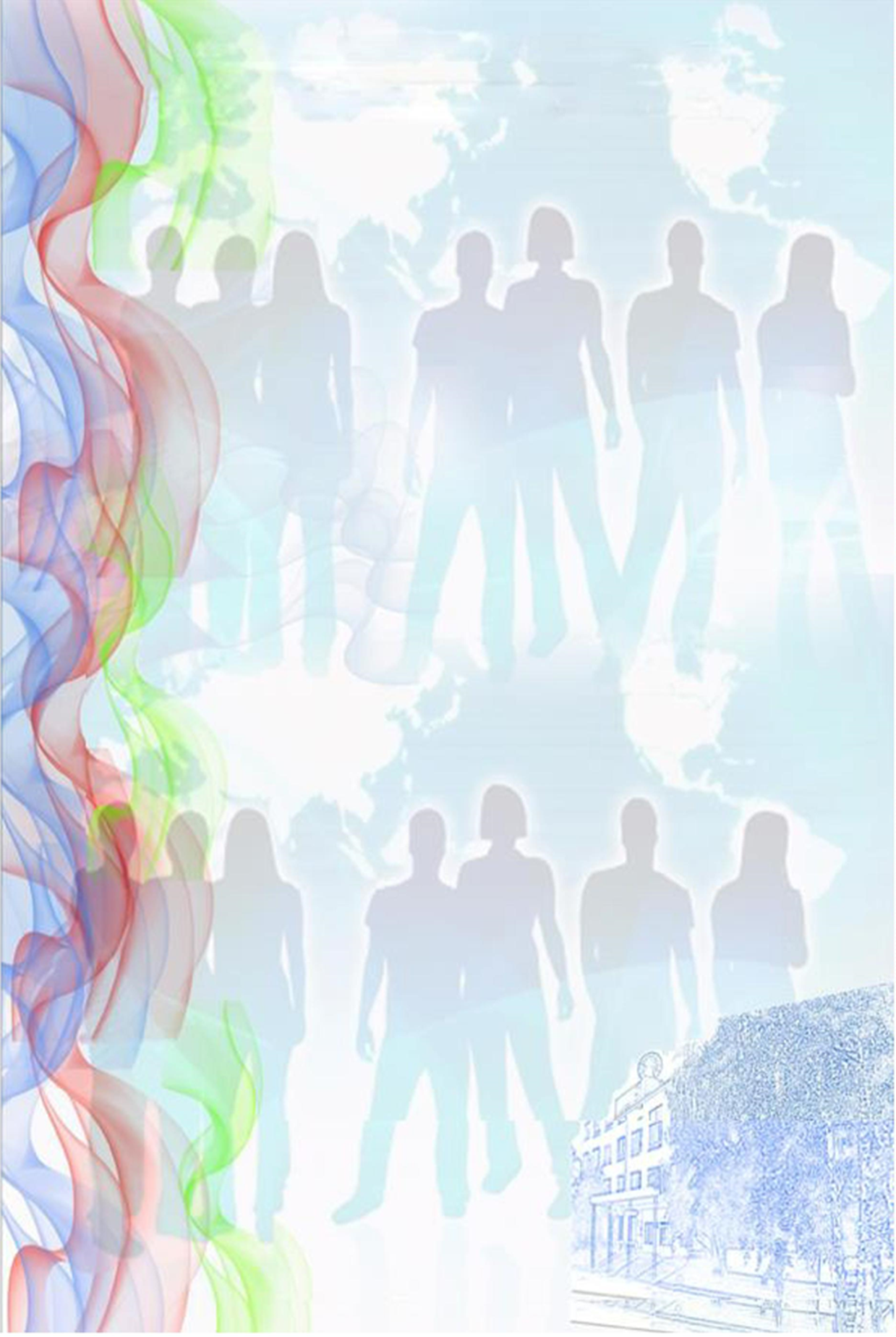 Образовательная организация Адрес образовательной организации, телефон, E-mailФИО руководителя образовательной организацииФИО участникаТелефонE-mailФИО руководителя работы, проекта (при наличии)ТелефонE-mailE-mailТема работы, проектаФорма участия (очное/заочное)Публикация статьи объёмом до 3 страниц (да/нет)Количество дополнительных страниц (если объем статьи более 3 страниц, то каждая доп. страница оплачивается отдельно) 